Lampiran 2SOAL TES (PRE-TEST/POST-TEST)Mata Pelajaran 	: Ilmu Pengetahuan Alam (IPA)Kelas/ Semester 	: V/ IIHari / Tanggal 	: Alokasi Waktu 	: 60 MenitPetunjuk Soal :Tulislah terlebih dahulu nama, kelas dan nomor urut pada lembar jawaban sebelum mengerjakan soal.Bacalah soal dengan teliti sebelum menjawab soal.Pilihlah salah satu jawaban yang paling tepat dengan memberi tanda silang (X) pada a, b, c atau d pada lembar jawaban yang tersediah.SOAL Benda berikut yang dapat ditembus cahaya adalah . . .A. Air Keruh      		C. Gelas PlastikB. Buku tipis		D. KacaBerikut ini yang tidak termasuk sifat-sifat cahaya adalah ...A. Cahaya dapat dipantulkanB. Cahaya dapat menembus benda beningC. Cahaya dapat merambat menurut garis lurusD. Cahaya dapat menembus benda gelapPerhatikan gambar di samping !Sifat cahaya yang ditunjukkan hasil percobaan tersebut adalah....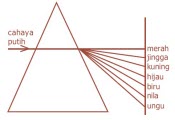 A. Cahaya dapat dibiaskanB. Cahaya dapat diuraikanC. Cahaya dapat dipantulkanD. Cahaya merambat lurus Pemantulan teratur terjadi jika cahaya jatuh pada . . .A. Tembok		C. AspalB. Kaca			D. Gundukan PasirBerikut ini tidak termasuk peristiwa pembiasan cahaya adalah ... A. Terjadinya fatamorganaB. Dasar kolam terlihat lebih dangkal dari sesungguhnyaC. Terjadinya pelangiD. Batang pensil kelihatan patah jika dimasukkan dalam airPerhatikan gambar di samping !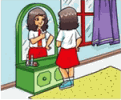 Gambar di samping menunjukkan bahwa cahaya dapat....A. DibiaskanB. DipantulkanC. Merambat lurusD. Menembus benda bening Kamu dapat melihat keluar rumah melalui jendela kaca, hal ini karena ...A. Diserap benda		C. Menembus benda beningB. Dipantulkan		D. DibiaskanBenda yang dapat ditembus cahaya adalah benda . . .A. Putih			C. HitamB. Bening 		D. GelapSalah satu sifat cahaya yang terdapat pada gambar tersebut adalah...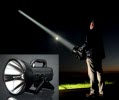 A. Cahaya dapat dibiaskanB. Cahaya merambat lurusC. Cahaya dapat dipantulkanD. Cahaya dapat menembus benda beningBayangan yang dihasilkan menunjukkan mirip dengan benda aslinya. Hal ini membuktikan bahwa cahaya ....A. Merambat lurus		C. DipantulkanB. Dibiaskan			D. DibelokkanCahaya putih dapat diuraikan menjadi berbagai warna cahaya. Peristiwa ini disebut ....A. Pemantulan cahaya		C. Pembiasan cahayaB. Perambatan cahaya		D. Penguraian cahayaBerikut adalah peristiwa-peristiwa alam Terjadinya gerhanaTerjadinya pelangiTerjadinya malam hariPeristiwa yang terjadi akibat pembiasan cahaya adalah...A. 1) dan 2)			C. 1) dan 3)B. 2) dan 3)			D. 2)13. Perhatikan gambar berikut ! Apabila pensil dimasukkan ke dalam gelas yang berisi air tampak patah. Hal ini  menunjukkan sifat cahaya yaitu....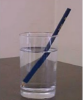 A. Dapat merambat lurusB. Menembus benda bening C. Dapat dipantulkanD. Dapat dibiaskan14. Yang termasuk contoh benda bening adalah ...A. Kaca bening, air bersih, susu   B. Kaca bening, air kotor, kayu   C. Kaca bening, es batu, air jernihD. Batu, air jernih, kayu 15. Sinar matahari dapat masuk ke ruangan melalui suatu lubang. Hal itu menandakan bahwa cahaya ....A. Merambat lurus			C. Dapat menembus benda beningB. Dapat diuraikan			D. Dapat dibiaskan 16. Pembiasan  mempunyai arti ....A. Penyatuan  			C. Pemancaran  B. Perambatan 			D. Pembelokan17. Berikut ini benda yang tidak dapat meneruskan cahaya atau memantulkan cahaya dengan baik adalah ....
A. Cermin datar
B. Lensa cekung
C. Cermin cekung
D. Tripleks18. Benda yang dapat diyembus cahaya dibawah ini adalah ...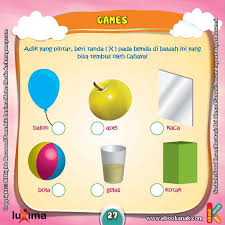 A.BC.D.19.  Gambar berikut menunjukkan bahwa cahaya dapat ...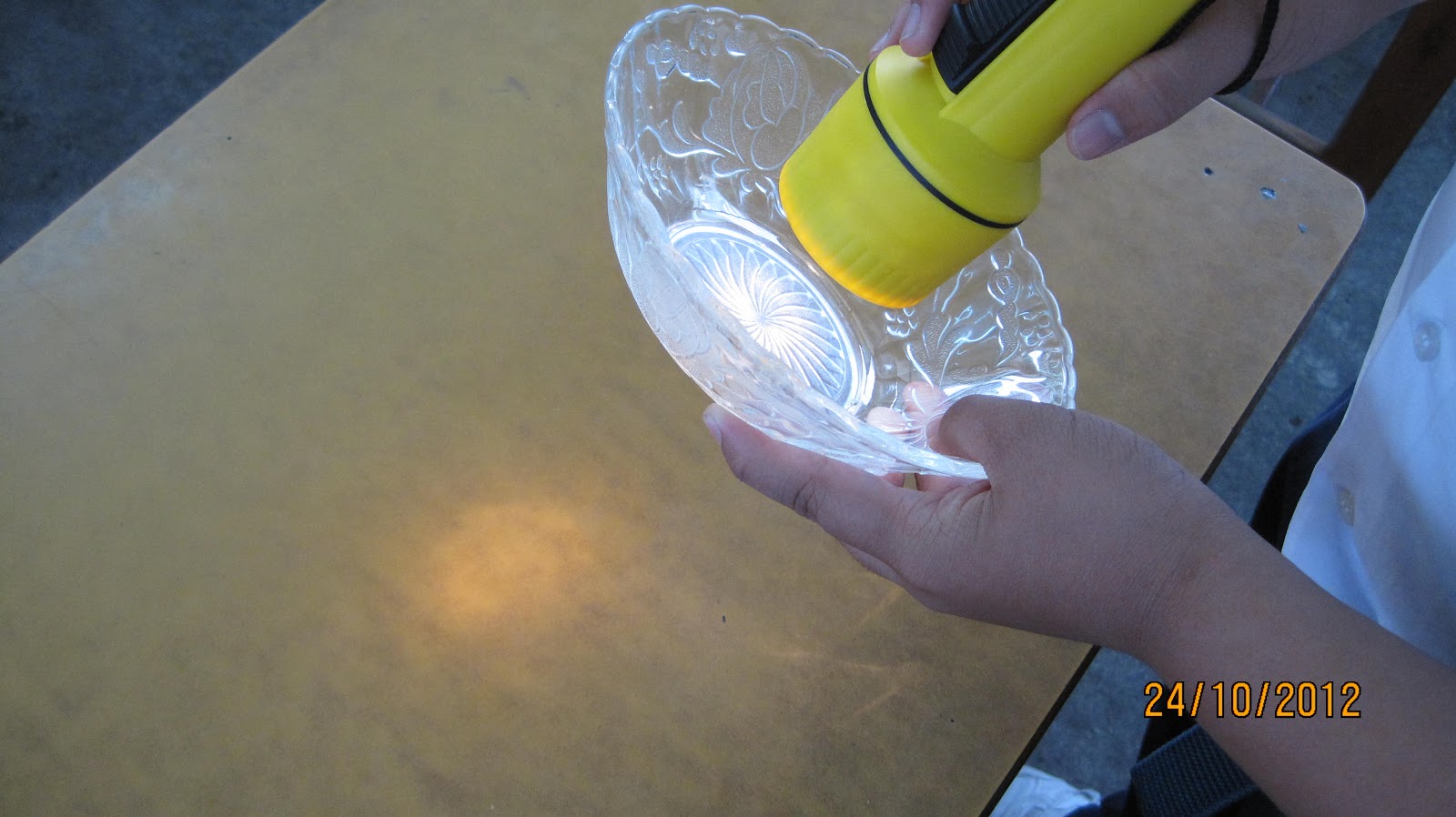 A. Menembus benda beningB. Dipantulkan C. Dispersi D. Dirambatkan 20. Di bawah ini yang merupakan contoh sumber cahaya adalah ...A. Kertas			C. KacaB. Senter 			D. Kayu